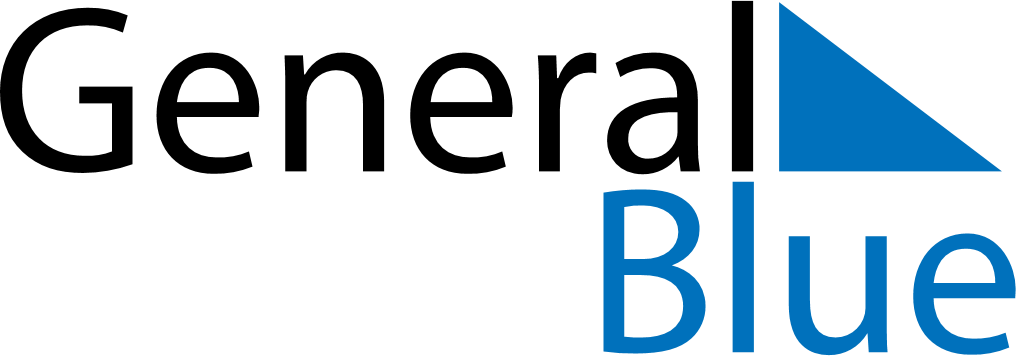 January 2024January 2024January 2024January 2024January 2024January 2024Presidente Dutra, Maranhao, BrazilPresidente Dutra, Maranhao, BrazilPresidente Dutra, Maranhao, BrazilPresidente Dutra, Maranhao, BrazilPresidente Dutra, Maranhao, BrazilPresidente Dutra, Maranhao, BrazilSunday Monday Tuesday Wednesday Thursday Friday Saturday 1 2 3 4 5 6 Sunrise: 5:48 AM Sunset: 6:13 PM Daylight: 12 hours and 25 minutes. Sunrise: 5:48 AM Sunset: 6:14 PM Daylight: 12 hours and 25 minutes. Sunrise: 5:49 AM Sunset: 6:14 PM Daylight: 12 hours and 25 minutes. Sunrise: 5:49 AM Sunset: 6:15 PM Daylight: 12 hours and 25 minutes. Sunrise: 5:50 AM Sunset: 6:15 PM Daylight: 12 hours and 25 minutes. Sunrise: 5:50 AM Sunset: 6:15 PM Daylight: 12 hours and 24 minutes. 7 8 9 10 11 12 13 Sunrise: 5:51 AM Sunset: 6:16 PM Daylight: 12 hours and 24 minutes. Sunrise: 5:51 AM Sunset: 6:16 PM Daylight: 12 hours and 24 minutes. Sunrise: 5:52 AM Sunset: 6:16 PM Daylight: 12 hours and 24 minutes. Sunrise: 5:52 AM Sunset: 6:17 PM Daylight: 12 hours and 24 minutes. Sunrise: 5:53 AM Sunset: 6:17 PM Daylight: 12 hours and 24 minutes. Sunrise: 5:53 AM Sunset: 6:17 PM Daylight: 12 hours and 24 minutes. Sunrise: 5:54 AM Sunset: 6:18 PM Daylight: 12 hours and 24 minutes. 14 15 16 17 18 19 20 Sunrise: 5:54 AM Sunset: 6:18 PM Daylight: 12 hours and 23 minutes. Sunrise: 5:55 AM Sunset: 6:18 PM Daylight: 12 hours and 23 minutes. Sunrise: 5:55 AM Sunset: 6:19 PM Daylight: 12 hours and 23 minutes. Sunrise: 5:56 AM Sunset: 6:19 PM Daylight: 12 hours and 23 minutes. Sunrise: 5:56 AM Sunset: 6:19 PM Daylight: 12 hours and 23 minutes. Sunrise: 5:56 AM Sunset: 6:19 PM Daylight: 12 hours and 23 minutes. Sunrise: 5:57 AM Sunset: 6:20 PM Daylight: 12 hours and 22 minutes. 21 22 23 24 25 26 27 Sunrise: 5:57 AM Sunset: 6:20 PM Daylight: 12 hours and 22 minutes. Sunrise: 5:58 AM Sunset: 6:20 PM Daylight: 12 hours and 22 minutes. Sunrise: 5:58 AM Sunset: 6:20 PM Daylight: 12 hours and 22 minutes. Sunrise: 5:58 AM Sunset: 6:20 PM Daylight: 12 hours and 22 minutes. Sunrise: 5:59 AM Sunset: 6:20 PM Daylight: 12 hours and 21 minutes. Sunrise: 5:59 AM Sunset: 6:21 PM Daylight: 12 hours and 21 minutes. Sunrise: 5:59 AM Sunset: 6:21 PM Daylight: 12 hours and 21 minutes. 28 29 30 31 Sunrise: 6:00 AM Sunset: 6:21 PM Daylight: 12 hours and 21 minutes. Sunrise: 6:00 AM Sunset: 6:21 PM Daylight: 12 hours and 20 minutes. Sunrise: 6:00 AM Sunset: 6:21 PM Daylight: 12 hours and 20 minutes. Sunrise: 6:01 AM Sunset: 6:21 PM Daylight: 12 hours and 20 minutes. 